Contexte professionnelM. Larrieux souhaite conserver sous une forme numérique les documents papiers : factures, bons de commande, contrats, etc.Il a vu fonctionner dans une entreprise un archivage sur la base d’une conversion de tous les documents papier au format pdf. Cette solution lui est apparue souple et facile à mettre en œuvre.Dans cette optique, il a fait l’acquisition d’une imprimante multifonction dont le scanneur est capable de numériser directement des documents au format pdf.En ce qui concerne l’archivage, il souhaite étudier la solution consistant à recourir à un archivage en ligne.Travail à faireFaites une étude sur les avantages et les inconvénients de l’archivage en ligne.Énoncez les critères de choix de ce type de société,Trouvez trois sociétés qui proposent cette solution.Rédigez l’appel d’offres qui sera envoyé par courriel à l’aide des informations du document.Doc.  Appel d’offres GED en ligne Après étude et discussion avec des confrères les caractéristiques de la sauvegarde en ligne devront être les suivantes :une capacité de stockage comprise entre 5 et 10 To de capacité ;un accès 24h/24h ;une sauvegarde quotidienne différentielle ou incrémentielle ;des transferts cryptés pour garantir la sécurité ;des accès non limités en volume.Mission 4 – Étudier la mise en place d’une GED en ligneMission 4 – Étudier la mise en place d’une GED en ligne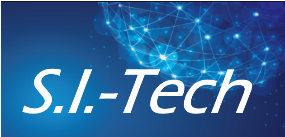 Durée : 1 h 10’ou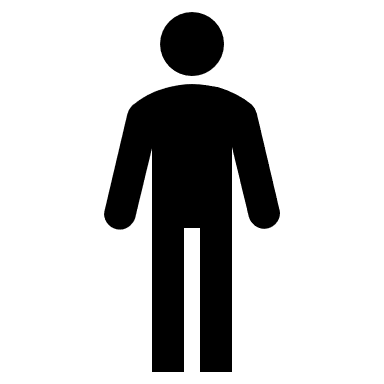 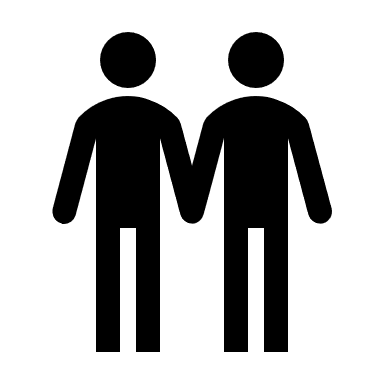 Source